Competitor’s must complete and sign this form to certify that their model conforms to the current class rules. 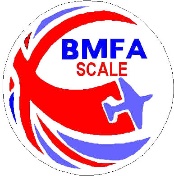  2022COMPETITOR’S DECLARATION FORMBMFA CLASSES – RC1. CL1. & RCX1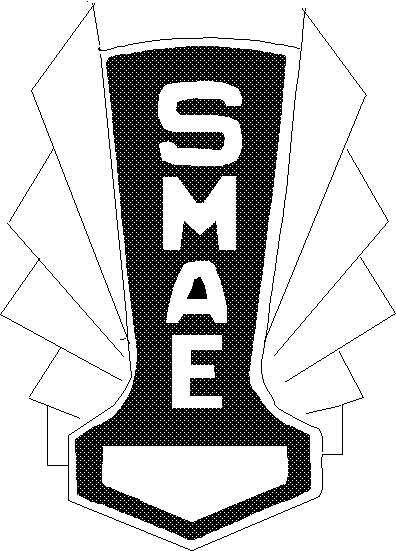 Competitor’s NameBMFA Membership numberBMFA Membership numberModel ScaleClassSTATIC JUDGING QUESTIONNAIRE.  You must declare any third-party input to the design, build and finishing of the model and identify any parts of the model that have not been entirely designed and constructed by you. This includes items manufactured using a computer aided process, but excludes R/C equipment, engines, fuel system components and fasteners.STATIC JUDGING QUESTIONNAIRE.  You must declare any third-party input to the design, build and finishing of the model and identify any parts of the model that have not been entirely designed and constructed by you. This includes items manufactured using a computer aided process, but excludes R/C equipment, engines, fuel system components and fasteners.Answer all the questions by entering YES or NO as appropriate In the box -----------------------------------► Was this model researched, designed and built entirely by you Was this model built using a commercially available design or plan. If YES state designer…………………….Was this model built from a kit. If YES, state kit manufacturer’s name …………………………………………INDICATE IF ANY OF THE FOLLOWING ITEMS ARE DESIGNED SUPPLIED OR MANUFACTURED BY A THIRD PARTY Moulded or built up fuselagePre-formed or built up wing panelsPre-formed or built up tail surfacesMoulded canopyMoulded or spun engine cowlingsUndercarriage assembly including tailwheel/skidWheels and/or TyresInstrument panel or cockpit interiorGuns, or other fittingsDummy engine/sScale propeller/sSpinnersWire rigging or fittingsPrint files, printed or pre-cut covering materials, markings, decals or masksIf you need more space use the other side of this form and tick this box ------------------------------------------------►ALL CLASSES - CERTIFICATION and SIGNATUREI certify that my model conforms to the BMFA Scale Class rules indicated above and that the answers to the questions are correct.Signature ……………………………………………………………………Date……………………………………………..ALL CLASSES - CERTIFICATION and SIGNATUREI certify that my model conforms to the BMFA Scale Class rules indicated above and that the answers to the questions are correct.Signature ……………………………………………………………………Date……………………………………………..